,,საგარეჯოს მუნიციპალიტეტის 2012 წლის ბიუჯეტის დამტკიცების შესახებ“ საგარეჯოს მუნიციპალიტეტის საკრებულოს 2011 წლის 23 დეკეემბრის №20 დადგენილებაში ცვლილებების შეტანის თაობაზესაქართველოს კანონის ,,ნორმატიული აქტების შესახებ“ მე-20 მუხლის საფუძველზე საგარეჯოს მუნიციპალიტეტის საკრებულო ადგენს: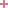 მუხლი 1მუხლი 1მუხლი 1საგარეჯოს  მუნიციპალიტეტის  2012  წლის ბიუჯეტის  დამტკიცების შესახებ“  საგარეჯოს მუნიციპალიტეტის საკრებულოს 2011 წლის 23 დეკემბრის №20 დადგენილებაში  შეტანილ იქნეს შემდეგი ცვლილებები:1.  მუხლი 1 ჩამოყალიბდეს შემდეგი რედაქციით:„განისაზღვროს საგარეჯოს მუნიციპალიტეტის 2012 წლის ბიუჯეტის მოცულობა შემოსულობების ნაწილში  13387,1 ათასი ლარის ოდენობით, მათ შორის,  სხვა დონის სახელმწიფო  ერთეულებიდან აღებული გრანტი  4901,2 ათასი ლარი, აქედან გათანაბრებული ტრანსფერი 2705.7 ათასი ლარი „მიზნობრივი ტრანსფერი დელეგირებული უფებამოსილლების განსახორციელებლად 200 ათასი ლარი; საქართველოს მთავრობის 2012 წლის 18 იანვრის №55 განკარგულებით  სპეციალური ტრანსფერი 310 ათასი ლარი  საქართველოს მთავრობის 2012 წლის 31 იანვრის  №162 განკარგულებით ,,სოფლის მხარდაჭერის პროგრამის ფარგლებში საქართველოს სახელმწიფო ბიუჯეტიდან ადგილობრივი თვითმმართველი ერთეულებისათვის თანხის გამოყოფის  შესახებ  საგარეჯოს მუნიციპალიტეტის გამოეყო 987,85 ათასი ლარი, საქართველოს მთავრობის 2012 წლის 14 მაისის № 930 განკარგულებით ,,სტიქიის შედეგების სალიკვიდაციოდ საქართველოს რეგიონებში განსახორციელებელი პროექტების ფონდიდან თანხის გამოყოფის შესახებ” 130 ათასი ლარი; საქართველოს მთავრობის 2012 წლის 24 მაისის №972 განკარგულებით ,,საქართველოს რეგიონებში ზოგიერთ ღონისძიებათა განხორციელების თაობაზე“ საგარეჯოს მუნიციპალიტეტს გამოეყო 200 ათასი ლარი,  საქართველოს პრეზიდენტის 2012 წლის 13 ივლისის №13/07/10 განკარგულებით ,,საქართველოს პრეზიდენტის სარეზერვო ფონდიდან თანხის გამოყოფის შესახებ  საგარეჯოს მუნიციპალიტეტს გამოეყო 200 ათასი ლარი; საქართველოს პრეზიდენტის 2012 წლის 26 ივლისის № 26/07/04 განკარგულებით ,,საქართველოს პრეზიდენტის სარეზერვო ფონდიდან თანხის გამოყოფის შესახებ  საგარეჯოს მუნიციპალიტეტს გამოეყო 100 ათასი ლარი;  საქართველოს მთავრობის 2012 წლის 13 ივლისის №1380 განკარგულებით ,,საქართველოს მთავრობის სარეზერვო ფონდიდან თანხის გამოყოფის შესახებ“ საგარეჯოს მუნიციპალიტეტს გამოეყო 16 ათასი ლარი; კახეთის რეგიონალური განვითარების ფონდიდან ჩარიცხულია 67,627 ათასი ლარი.  გადასახდელების მოცულობა განისაზღვროს 13387,1  ათასი ლარის ოდენობით.2.  აღნიშნული ცვლილებების გათვალისწინებით,  „საგარეჯოს  მუნიციპალიტეტის  2012  წლის ბიუჯეტის  დამტკიცების შესახებ“  საგარეჯოს მუნიციპალიტეტის საკრებულოს 2011 წლის 23 დეკემბრის №20  დადგენილების დანართი №1, №2, №3, №4, №5 ჩამოყალიბდეს №1, №2, №3, №4, №5-ის დანართების შესაბამისად.მუხლი 2მუხლი 2მუხლი 2დადგენილება ამოქმედდეს გამოქვეყნებისთანავე.დანართი №1